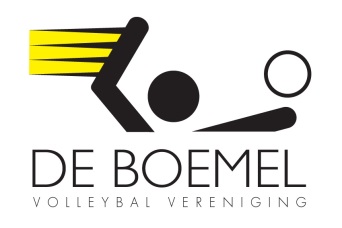            Pupil van de week vv de BoemelMijn naam is:Roos GrootMijn leeftijd is:10 jaarBroertjes en of zusjes:Broer DaanIk speel in:MC2 en Mini 1Favoriete positie in het veld:LinksvoorMijn trainer is:Jacqueline, Lianne en BasMijn begeleider is:Jacqueline en RolandMijn favoriete volleyballer is:Celeste Plak Mijn favoriete club is:De BoemelMijn lievelingseten:Pizza en chocolaLekkerste drinken:FantaLeukste TV programma:SpangasBeste Muziek:Ariana GrandeMooiste boek:EngelWat wil je later worden?:Dierenarts of profvolleybalsterWat zou je doen met een miljoen?:Zoveel mogelijk aan goede doelen bestedenHeb je al een vriend(in), en zo ja, hoe heet zij(hij)?:NeeWat is het eerste dat je doet als je wakker wordt?:Mijn ogen zo lang mogelijk dicht houdenLeukste vakantie?:Park in DuitslandMooiste film?:Dik TromLeukste aan Tuitjenhorn:AllesLievelingsdier:PoesjeHobbies:Volleybal, knutselen, tekenen, lezen, kletsenWie zou je wel eens willen zijn voor 1 dag?:Ariana GrandeEn waarom?:Zij is gewoon COOL!Wat vind je goed aan de Boemel?:De trainers/coaches en het BoemelkampWat kan er beter bij de Boemel?:De kleedkamers en douchesMet wie van het eerst team heb je de meegelopen, toen je pupil van de week was?  Met:IedereenHoe vond je het om pupil van de week te zijn?:Superleuk!!